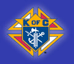 ST. ROSE OF LIMA COUNCIL #10870 - NOVEMBER 2013OUR NEXT COUNCIL MEETING IS DECEMBER 3 AT 7 PMOur Council meeting was held on November 5 with 13 Knights in attendance.Grand Knight's ReportCouncil 10870November 5, 2013I.	Let's keep tonight's meeting abbreviated, due to the late start.II.	Scholarship Applications should be almost complete, or at least thoroughly-planned.  Applications need a lot of signatures and must be fully completed and mailed by Dec 31, 2013!III.	Many thanks to everyone who helped with the 1st annual parish Blue Mass, including Scott Kurtzman, Rick Bosco, Steve Grove, and Phil Ritano.  And many thanks to Rick Hartinger, Dan Bradley, and Don Shearer for removing A/C units and cleaning windows at the convent.IV.	OUR PARISH APPRECIATION BREAKFAST IS SET FOR SUN. DEC. 8.  This is a great chance to recruit new members by reminding them of what we do for the parish, as we thank parishioners for all their support.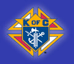 V.	3RD DEGREE EXEMPLIFICATION HERE AT ST. ROSE PARISH CENTER ON SUNDAY, FEB. 16 (pending council approval).VI.	The fundraising brainstorming must be postponed until the December, or possibly January meeting.VII.	The 2014 State Convention will be on May 2 & 3 at King of Prussia, right off the PA Turnpike.VIII.	Per the parish office, all activities involving children MUST produce and give to the parish office a list of associated adult volunteers.MEMBERSHIP REPORT - CHANCELLOR SCOTT KURTZMANA Form 100 was received from Matthew Cunningham.  Matthew was interviewed and was recommended by voice vote.There will be a First and Second Degree Ceremony held at Thomasville on December 1.CORRESPONDANCEA request for a donation was received from the Bishop Fulton Sheen Foundation to purchase “War Prayer Books” for distribution for our Service Men and Women.  The request was tabled until the December meeting.ADORATION CHAPEL - BROTHER TOM ALTHOFFDon’t forget to sign up for the Adoration Chapel at 5 PM every Sunday.SQUIRES CIRCLE - BROTHER DR. WALT ZIMMERMANDistrict Deputy Young, St. Patrick Council GK Burke and Brother Zimmerman made a presentation on October 10 to the Students at York Catholic HS about the Squires.CHRISTMAS DINNER-DANCE - BROTHER GARY AMSBAUGHAs of November 5 there were 29 tickets sold for the dance. So far we have received  $150.00 in anonymous donations to cover the expenses for our religious guests.OLD BUSINESSFinancial Reports are to be completed by the end of the year.Brother Grove expressed thanks for all the support he received from his Brother Knights during the loss of his father.The Annual Malvern Retreat is scheduled for the weekend of November 15-17.NEW BUSINESSA vote was taken and approved to donate two $50 SCRIPT CARDS to Sister Jane as prizes for the BINGO during the Annual Christmas Festival.A vote was taken and approved that our Council will host a THIRD DEGREE CEREMONY in the Parish Center on February 16, 2014.BROTHER KNIGHTS,FAMILIES AND FRIENDS IN NEED OF OUR PRAYERSLiz Adams, Tara Garver, Roger Marquis, Doris Althoff, Ike Gerzewiski, Richard Mummert, Chris Anthony, Carl Grove, Brian Noel, Mary Arvin, Fay Grove, Donna O’Brien, Ed Bamberg, M/M John Hagerman, Mary & Tom Ondish, Matt & Mischele Bosco, Paul Hardish, Jim Price, Doris Carroll, Gus Hartinger, Helen Quigel, Logan Patrick Coldron, Hilbert Family, Kristen Santiago, Tony Danna, Father Hoke, Linda Schneider, Tim Drought, M/M Joseph Holtz, Jerry Senft, Dorothy Etter, Jim Huddleston, Sister Delores Sneeringer, Charles Fasano, Linda Jenkins, Spencer Family, Fields Family, Mary Kester, Tom Toone, Dodd Finale, Tom and Syrene Kuhn, Norma Warner, Beth Flaherty, Leigh Family, Steve Warner, Daniel Galbraith, Heidi Lucier, Deborah Weaver, Lucy Woodman, Mimi Young and All Deceased Knights.BAPTISMAL PRAYER LISTEvan 3/3/13, Gabriel 4/7/13, Henry 4/7/13, Ryan 6/2/13, Lilliana 8/4/13, Liam 8/4/13, Max 10/19/13, Olivia Guyer, Jessa Meyers, Clara Ort, Catherine Schwoyer, Brad Sizemore, Benjamin Heidlebaugh, Scott Brown (POF), Cantrell Donley (POF), Kristi Kean (POF), Derrick Shaffer (POF), Henry Reilly, Ryan Tieperman, Gabriel TiepermanOFFICERS MEETING IS NOVEMBER 26 AT 7 PM AT THE PARISH CENTERBrother Gary Amsbaugh1721 Monterey CourtDover,  PA  17315